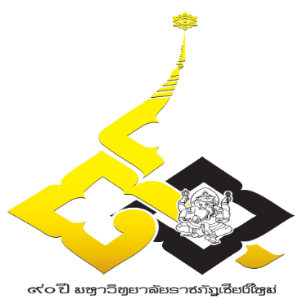 ระเบียบการจัดการแข่งขันเปตองกีฬาสานสัมพันธ์อาจารย์และบุคลากร “ลูกพระพิฆเนศวรเกมส์ ครั้งที่ 8”  .…..……...............การจัดการแข่งขันเปตอง กีฬาสานสัมพันธ์อาจารย์และบุคลากร “ลูกพระพิฆเนศวรเกมส์      ครั้งที่ 8”  คณะกรรมการฝ่ายเทคนิคการกีฬา  จึงวางระเบียบไว้ดังต่อไปนี้         ข้อ 1.  ระเบียบนี้เรียกว่า  “ระเบียบคณะกรรมการฝ่ายเทคนิคการกีฬา  ว่าด้วย  การจัดการแข่งขันเปตอง กีฬาสานสัมพันธ์อาจารย์และบุคลากร “ลูกพระพิฆเนศวรเกมส์ ครั้งที่ 8”    ข้อ 2.  ข้อบังคับและกติกาการแข่งขันของสหพันธ์เปตองแห่งประเทศไทยฯ กำหนดใช้ในปัจจุบันแต่ทั้งนี้ต้องไม่ขัดหรือแย้งกับระเบียบนี้     ข้อ 3.   ประเภทการแข่งขัน         ชายคู่      หญิงคู่  คู่ผสม  ทีมชาย 3 คน    ทีมหญิง 3 คน ข้อ 4.  คุณสมบัติของผู้เข้าแข่งขัน  เป็นบุคลากรมหาวิทยาลัยราชภัฏเชียงใหม่ จำนวนผู้เข้าแข่งขันให้แต่ละสีส่งนักกีฬาเข้าร่วมการแข่งขันได้ตามเกณฑ์ ในข้อ  4  โดยนักกีฬาแต่ละคนสามารถลงทำการแข่งขันได้ไม่เกิน  1  ประเภท       ข้อ 5.  วิธีจัดการแข่งขัน              ให้แบ่งการแข่งขันออกเป็น  2  สาย  คือ สายบนและสายล่างโดยวิธีจับฉลากและทำการแข่งขันแบบแพ้คัดออกคะแนนในการแข่งขันใช้ 11 คะแนน รอบรองชนะเลิศและรองชิงชนะเลิศใช้ 13 คะแนนนักกีฬาทุกทีมต้องเตรียมอุปกรณ์การแข่งขันเช่นลูกเปตอง ลูกเป้า เทปวัดระยะมาเองกติกาการแข่งขันใช้กติกาของสหพันธ์เปตองแห่งประเทศไทยฯให้ผู้เล่นทั้งสองฝ่ายพิจารณาลูกได้เปรียบเสียเปรียบกันเอง หากไม่สามารถชี้ขาดได้กรรมการกลางจะเป็นผู้ตัดสินชี้ขาด การตัดสินของกรรมการให้ถือเป็นที่สุดข้อ 6.  กำหนดการแข่งขัน  วันที่  20 ธันวาคม  2556 ตั้งแต่เวลาประมาณ  15.00 น. จนเสร็จสิ้นการแข่งขัน ณ สนามกีฬาเปตอง มหาวิทยาลัยราชภัฏเชียงใหม่ข้อ 7.  ชุดแข่งขันและอุปกรณ์การแข่งขัน ใหเ้ป็นไปตามระเบียบและกติกาการแข่งขัน            ข้อ 8. ข้อปฏิบัติในการแข่งขัน ผู้เข้าร่วมการแข่งขันต้องยอมรับคำตัดสินและให้ความร่วมมือ  ในการปฏิบัติงานของคณะกรรมการจัดการแข่งขัน กรรมการผู้ตัดสินและเจ้าหน้าที่โดยเคร่งครัด               หลังจากที่คณะกรรมการเรียกผู้เข้าแข่งขันลงแข่งขันแล้ว 15 นาที  ทีมใดที่ไม่ลงแข่งขัน ให้ปรับเป็นแพ้ ทีมใดฝ่าฝืนหรือไม่ปฏิบัติตามระเบียบนี้ ให้คณะการฝ่ายเทคนิคการกีฬา         พิจารณาตัดสินปรับทีมนั้นเป็นแพ้ ข้อ 9.  การประท้วงผลการแข่งขัน คุณสมบัตินักกีฬา กรรมการตัดสินและเจ้าหน้าที่ การตัดสินให้อยู่ในดุลยพินิจของคณะกรรมการจัดการแข่งขัน โดยความเห็นชอบของคณะกรรมการฝ่ายเทคนิคการกีฬา ถือเป็นที่สิ้นสุดข้อ 10.  รางวัลการแข่งขันทีมที่ชนะเลิศในแต่ละประภท จะได้รับถ้วยรางวัล ข้อ 11.  ให้ประธานคณะกรรมการฝ่ายจัดการแข่งขันกีฬารักษาการตามระเบียบนี้โดยเคร่งครัด   ประกาศ  ณ   วันที่         ธันวาคม   พ.ศ.  2556(รศ.ดร.เกตุมณี   มากมี)คณบดีคณะครุศาสตร์ มหาวิทยาลัยราชภัฏเชียงใหม่ ประธานคณะกรรมการฝ่ายจัดการแข่งขันกีฬา